Climbing New Zealand 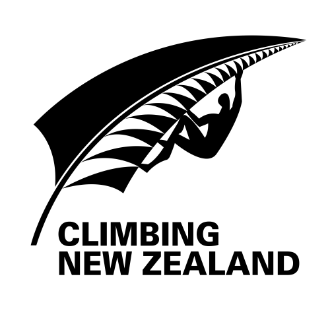 c/o 73 Holloway RoadWellington, 6021
Secretary@climbing.nzApplications for NZ Youth Team Coaching, Support & Management Positions 2022Climbing New Zealand is seeking applications from individuals interested in the positions of New Zealand Youth Team (NZYT) Coach, and NZYT Team Manager for the 2022 World Youth Championships.The positions relates directly to the 2022 NZYT who will be selected to compete at IFSC  World Youth Championships (WYCH) in Dallas, Texas, USA from August 22nd to 31st 2022. Applicants should be available to travel to this event, with total trip time between 14 and 18 days.The exact number of official positions in support of the team will be determined by the final size of the Team. CNZ work on a minimum 1 official to 5 travelling athletes. The preference order for travelling positions will depend on the applications received.The role of Physiotherapist for the Youth Team has been filled by Ryan Yang.The positions are for this one event, however there may be opportunities for individuals to seek longer term roles with CNZ.Please note there is no remuneration attached to these positions, however travel and accommodation costs will be covered by the team travelling and reimbursement of expenses relating to these positions will be made by CNZ.Where a parent or guardian, or any person who has a direct family relationship with any actual or team member then this potential conflict or interest needs to be declared. This potential conflict of interest will not preclude selection to any position, however, will need to be appropriately managed.Please apply to: president@climbing.nzIf you have any further questions please contact Richard Waldin 0274972677.Initial applications by 10th of May please. The selection and appointment process will follow as quickly as possible to enable planning for the event.Response: Name, email, mobile number.Position of Interest:Comments including any declarations of conflicts of interest:Position Title:		NZ Youth Team Manager Reports to:			President Climbing New ZealandFunctional Relationships:	CNZ Executive Committee MembersCNZ Management Committee				NZYT Coaches and other support staff				NZYT Members, Parents/Guardians and CoachesPosition Summary This position is responsible for overall management of the 2022 New Zealand Youth Sport Climbing Team. The position will be supported by members of the CNZ Management Committee and a previous holders of this position Dion Clapperton.Type: This is a voluntary position for the WYCH 2022 event.AttributesPosition Title:		NZ Youth Team Head Coach Reports to:			NZYT ManagerFunctional Relationships:	CNZ Executive Committee Members				CNZ Management Committee				NZYT Managers and Assistant Coaches				NZYT Members, Parents/Guardians and CoachesPosition Summary This position is responsible for supporting and preparing the athletes to perform at their best at this event.This role will be supported by previous coaches in this role as appropriate.Type: This is a voluntary position for the WYCH 2022 event.AttributesPosition Title:		NZ Youth Team Assistant Coach (if required)Reports to:			NZYT Head Coach & NZYT ManagerFunctional Relationships:	NZYT Management				NZYT Members, Parents/Guardians and CoachesPosition Summary This position is responsible for providing support and assistance predominately to the NZYT Head Coach but also to the NZYT Manager as required.Type: This is a voluntary position for the WYCH 2022 event.Position Title:		NZ Youth Team Physiotherapist (filled)Reports to:			NZYT ManagerFunctional Relationships:	CNZ Executive Committee				CNZ Management Committee				NZYT Head Coach and Management				NZYT Members, Parents/Guardians and CoachesPosition Summary This position is responsible for providing health, training and injury support to the coaches and athletes. Type: This is a non-funded position for a two-year term with review after WYCH 2022.  Key ObjectivesPerformance IndicatorsRelationship Management and CommunicationEstablishes and maintains effective working relationships and communications with:NZYT members and parents/guardiansOther members of the NZYT ManagementCNZ Management Committee Suppliers/SponsorsLogistics Management Reports finances to CNZ Management CommitteeDevelops the budget for WYCH – including but not limited to flights, accommodation, uniformOrganizes the logistics of overseas travel for NZYTRegisters team members with IFSC and organizes International Licenses (Dion has this in hand)Technical Expertise Excellent written and oral communication skillsProven project management skillsExcellent people skills Knowledgeable about IFSC Climbing RegulationsCommunication and Relationship skillsExperienced and effective in relating to and communicating with young peoplePromotes a credible image and inspires confidence Actively shares information, ideas and experience Works to build trusting relationships with stakeholdersCommunicates sensitive messages with tact and diplomacy Treats people with respect and courtesy Brings conflict into the open and facilitates resolution Encourages the expression of differing and opposing views Decision making SkillsWorks effectively with others to solve problemsEffectively balances key priorities when making decisions  Makes tough pragmatic decisions when necessary Reads the situation well and carefully considers problems before making a decision Consults, when possible, with relevant stakeholders before taking action Accountability Takes personal responsibility for achieving desired outcomesSupports and advocates Climbing NZ’s position on all issues Acts ethically and with integrityProblem Solving Can identify the key issues in a complex situation Sees the opportunities, implications and potential risks in situations Has a flexible approach to solving problems Leading and Motivating Motivates and inspires athletes to achieve optimal performanceEncourages teamwork and cooperationPromotes and models a strong team focus  Key ObjectivesPerformance IndicatorsAthlete RelationshipDevelops relationship with the individual athletes and their coachesHas an overview and where appropriate has input into the athlete’s training and developmentRelationship Management and CommunicationsEstablishes and maintains effective working relationships and communications with:NZYT members and parents/guardiansIndividual Members’ Coaches Other NZYT ManagementCNZ Management CommitteeLogistics Management Coordinates technical support for the NZYTActively involved in Selection Event for World Youth ChampionshipsAthlete coach while travelling and training in the lead up to the eventAthlete coach at the event including physical and mental preparationTechnical Expertise Excellent people skills Competition climbing coaching experienceYouth Coaching ExperienceKnowledgeable of IFSC Climbing RegulationsCommunication and Relationship skillsExperienced and effective in relating to and communicating with young peopleMaintains effective relationships with individual NZYT members’ coachesPromotes a credible image and inspires confidence Actively shares information, ideas and experience Treats people with respect and courtesy Brings conflict into the open and facilitates resolution Encourages the expression of differing and opposing views Decision making SkillsWorks effectively with others to solve problemsEffectively balances key priorities when making decisions  Reads the situation and carefully considers problems before making a decision Consults, when possible, with relevant stakeholders before taking action Accountability Takes personal responsibility for achieving desired outcomesReinforces Climbing NZ values and leads by example Supports and advocates Climbing NZ’s position on all issues Acts ethically and with integrity Leads by example, practices cooperation, self-control, respect for others, and maintains high standards of performance, behaviour, language and dress amongst athletes.Leading and Motivating Motivates and inspires athletes to achieve optimal performanceEncourages teamwork and cooperationPromotes and models a strong team focus  Key ObjectivesPerformance IndicatorsAthlete Relationship(in partnership with head coach)Develops relationship with the individual athletes and their coachesHas an overview and where appropriate has input into the athlete’s training and developmentRelationship Management and CommunicationsEstablishes and maintains effective working relationships and communications with:NZYT Head CoachNZYT members and parents/guardiansIndividual Members’ Coaches Other NZYT ManagementCNZ Management CommitteeLogistics Management (in support of head coach)Athlete coach while travelling and training in the lead up to the eventAthlete coach at the event including physical and mental preparationTechnical Expertise Excellent people skills Understanding of high performance sport programmesYouth Coaching Experience and/or Experienced ClimberDesire to grow as a coach in a high-performance sporting environmentGood familiarity with the IFSC Climbing RegulationsCommunication and Relationship skillsExperienced and effective in relating to and communicating with young peopleMaintains active relationships with individual athlete coachesPromotes a credible image and inspires confidence Actively shares information, ideas and experience with others Works to build trusting relationships with stakeholdersTreats people with respect and courtesy Brings conflict into the open and facilitates resolution Encourages the expression of differing and opposing views Decision making SkillsWorks effectively with others to solve problemsEffectively balances key priorities when making decisions  Reads the situation well and carefully considers problems before making a decision Consults, when possible, with relevant stakeholders before taking action Accountability Takes personal responsibility for achieving desired outcomesReinforces Climbing NZ values and leads by example Supports and advocates Climbing NZ’s position on all issues Demonstrates personal ownership of decisions made by the management team Acts ethically and with integrity Leads by example, practices cooperation, self-control, respect for others, and maintains high standards of performance, behaviour, language and dress amongst athletes.Leading and Motivating Motivates and inspires athletes to achieve optimal performanceEncourages teamwork and cooperationPromotes and models a strong team focus  Key ObjectivesPerformance IndicatorsRelationship Management and CommunicationsEstablishes and maintains effective working relationships with:NZYT CoachesNZYT ManagerNZYT members, parents/guardiansTechnical Expertise Qualified PhysiotherapistUnderstanding of high performance sport programmesKnowledgeable about Sport Climbing and experience with treating climbing related injuries an advantage.Knowledgeable about IFSC Climbing RegulationsCommunication and Relationship skillsExperienced and effective in relating to and communicating with young peoplePromotes a credible image and inspires confidence Actively shares information, ideas and experience with others Works to build trusting relationships with stakeholdersTreats people with respect and courtesy Brings conflict into the open and facilitates resolution Encourages the expression of differing and opposing views Decision making SkillsWorks effectively with others to solve problemsEffectively balances key priorities when making decisions  Reads the situation well and carefully considers problems before making a decision Consults, when possible, with relevant stakeholders before taking action Accountability Takes personal responsibility for achieving desired outcomesSupports and advocates Climbing NZ’s position on all issues Demonstrates personal ownership of decisions made by the management team Acts ethically and with integrity Leads by example, practices cooperation, self-control, respect for others, and maintains high standards of performance, behaviour, language and dress amongst athletes.Leading and Motivating Motivates and inspires athletes to achieve optimal performanceEncourages teamwork and cooperationPromotes and models a strong team focus  